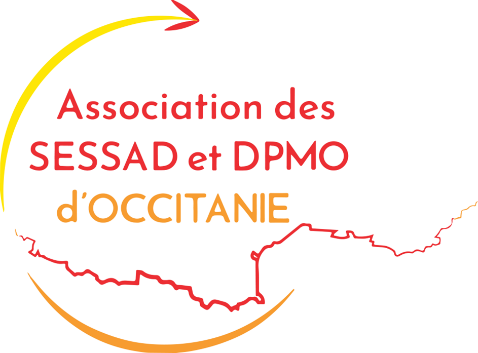 Bulletin d’inscriptionInformations concernant le SESSAD ou DPMO adhérentInformations concernant le(s)participant(s)Souhait de présenter lors du rendez-vous sur « La Communication Améliorée et Alternative – La CAA, c’est quoi ? » : Des expériences de professionnels   Des témoignages de parents et/ou de personnes accompagnées   Bulletin d’inscription à renvoyer par courriel avant le 1er février 2024.                                                                                                                                                                                                                                                                                                                                                                                                                                      Service/Dispositif AdresseTéléphoneCourriel pour invitation en visioconférence (une seule adresse de messagerie)NOM et PrénomFonction 